Муниципальное автономное дошкольное образовательное учреждение детский сад №41 муниципального образования Кореновский район.Перечень нормативно-правовой базы, обеспечивающей права инвалидовОбеспечение доступности оказания  услуг для детей-инвалидов и детей с ОВЗ-Федеральный закон от 29.12.2012 № 273-фз «Об образовании в Российской Федерации»-Федеральный закон от 01.12.2014 № 419-ФЗ «О внесении изменений в отдельные законодательные акты Российской Федерации по вопросам социальной защиты инвалидов в связи с ратификацией Конвенции о правах инвалидов»-Приказ Минобрнауки России от 09.11.2015 № 1309 «Об утверждении Порядка обеспечения условий доступности для инвалидов объектов и предоставляемых услуг в сфере образования, а также оказания им при этом необходимой помощи»-Конвенция Государств, Генеральной Ассамблеи ООН от 20.11.1989   о правах ребенка-Конвенция Государств от 13.12.2006  о правах инвалидов-Федеральный закон от 21.11.2011 № 323-ФЗ  «Об основах охраны здоровья граждан в Российской Федерации»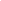 -Федеральный закон от 24.07.1998 № 124-ФЗ «Об основных гарантиях прав ребенка в Российской Федерации»-Приказ Минобрнауки России от 30.08.2013 г. №1014 «Об утверждении -Порядка организации и осуществления образовательной  деятельности по основным общеобразовательным программам — образовательным программам дошкольного образования»-Постановление от 28.09.2020г № 28 "Об утверждении санитарных правил СП 2.4.3648-20 "Санитарно-эпидемиологические требования к организациям воспитания и обучения, отдыха и оздоровления детей и молодежи"
-Постановление Правительства РФ от 01.12.2015 № 1297 «Об утверждении государственной программы Российской Федерации «Доступная среда» на 2011-2020 годы»-Приказ Минобрнауки России от 09.11.2015 № 1309 «Об утверждении Порядка обеспечения условий доступности для инвалидов объектов и предоставляемых услуг в сфере образования, а также оказания им при этом необходимой помощи»-Постановление Главного государственного санитарного врача Российской Федерации от 10 июля 2015 г. N 26 «Об утверждении СанПиН 2.4.2.3286-15 «Санитарно-эпидемиологические требования к условиям и организации обучения и воспитания в организациях, осуществляющих образовательную деятельность по адаптированным основным общеобразовательным программам для обучающихся с ограниченными возможностями здоровья»Обеспечение доступности для инвалидов общего образования- Федеральный закон от 29 декабря 2012 г. № 273-ФЗ «Об образовании в Российской Федерации»- Порядок организации и осуществления образовательной деятельности по основным общеобразовательным программам -образовательным программам дошкольного образования, утвержденный Приказом Минобрнауки России от 30 августа 2013 г. № 1014-Порядок организации и осуществления образовательной деятельности по основным общеобразовательным программам -образовательным программам начального общего, основного общего и среднего общего образования, утвержденный Приказом Минобрнауки России от 30 августа 2013 г. № 1015-Порядок организации и осуществления образовательной деятельности по дополнительным общеобразовательным программам, утвержденный Приказом Минобрнауки России от 29 августа 2013 г. № 1008- Порядок проведения государственной итоговой аттестации по образовательным программам основного общего образования, утвержденный Приказом Минобрнауки России от 25 декабря 2013 г. № 1394- Порядок проведения государственной итоговой аттестации по образовательным программам среднего общего образования, утвержденный Приказом Минобрнауки России от 26 декабря 2013 г. № 1400.